Generalitat de Catalunya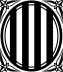 Departament d’EnsenyamentInstitut El CastellEstiu 2017Àrea d'AnglèsGRUPS AHe aprovatDes del Departament de Llengües Estrangeres us proposem fer una mica de repàs de la gramàtica i el vocabulari amb els llibres que ha publicat l'editorial Burlington o Oxford.Burlington Books: Summer Fun 3 (que inclou Student’s Activity Multirom) Oxford University Press: Holiday English 3r d´ESO (inclou Multirom).GRUPS B-C-D-EHe aprovatDes del Departament de Llengües Estrangeres fer una mica de repàs de la gramàtica i el vocabulari us recomanem els llibres que ha publicat l'editorial Burlington o Oxford.Burlington Books: Summer Fun 3 (inclou Student’s Activity Multirom) o Oxford University Press: Holiday English 3r d´ESO (inclou Multirom).També us proposem que feu la lectura d’un llibre i n’entregueu les activitats corresponents. Us recomanem Alice in Wonderland que és una adaptació de l’obra de Lewis Carrol de l’editorial Vivenç Vives i la col·lecció Black Cat; oQualsevol altra lectura que us vingui més de gust de la mateixa editorial i col·lecció del nivell B1.1.